Verb Shifts Worksheet D49 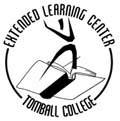 Directions: Most, but not all, of these sentences have a shift in time. Cross out the incorrect words and write the correct ones in the blanks. Make the second word agree with the first one used. 1. After we'd gone ten miles, we remember we didn't have a map. __________________ 2. We did some fishing but come back to camp for supper.__________________ 3. My teacher said my papers were good, but then I get only a C.__________________ 4. I found some unusual shells and decide to bring them home.__________________ 5. I washed them and then identify them.__________________ 6. The text gives the rules but didn't give any good examples.__________________ 7. I really worked on that paper; I spend five hours on it.__________________ 8. I got to campus and realize I'd left my paper in my room.__________________ 9. I started my art lessons in May and finish in July.__________________ 10. It is an interesting book, but it didn't have a happy ending.__________________ 11. I worked until midnight, and then I decided to quit.__________________ 12. The author tells of his youth; then he describes the fifties.__________________ 13. I tried to learn chess last winter, but I finally give up.__________________ 14. After we made that goal, we begin a winning streak.__________________ 15. I worked for a year; then I decide to come back to college. __________________